Pracovní list č.4   Násobení, dělení  čísel  Pracovní list č.4   Násobení, dělení  čísel  Pracovní list č.4   Násobení, dělení  čísel  1. Vynásob všechna čísla v zajíčcích a výsledek násobení napiš do hrnce: 1. Vynásob všechna čísla v zajíčcích a výsledek násobení napiš do hrnce: 1. Vynásob všechna čísla v zajíčcích a výsledek násobení napiš do hrnce: 1. Vynásob všechna čísla v zajíčcích a výsledek násobení napiš do hrnce: 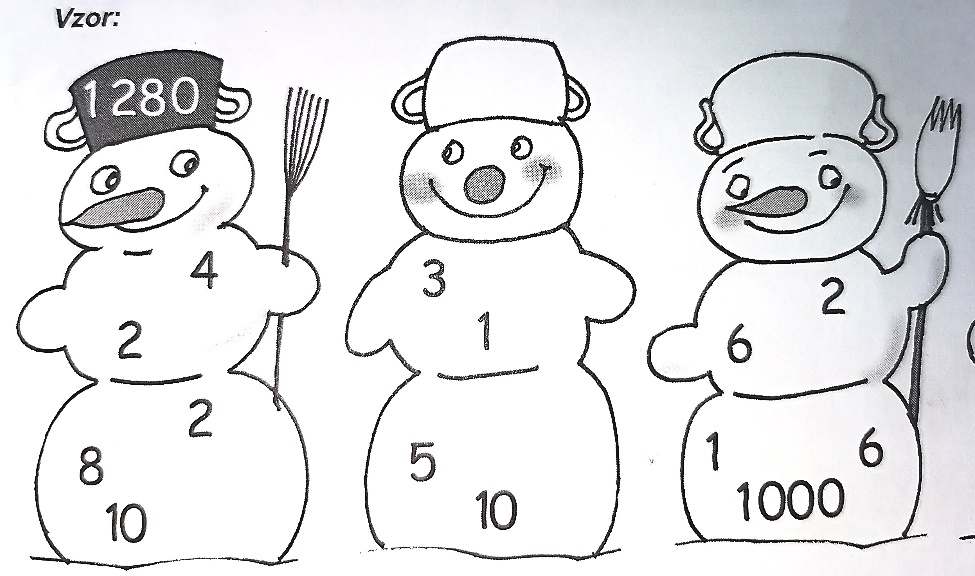 2. Vypočítej: 2. Vypočítej: 4 . 1 0004 . 1 00081 . 10 00042 000 : 1 00042 000 : 1 00020 . 10020 . 100100 . 5 000500 : 100500 : 100 450 . 10 450 . 102 900 : 103 000 : 103 000 : 10148 . 07 500 : 10019 000 : 1 00019 000 : 1 0003. Vyděl písemně (pod sebou):3. Vyděl písemně (pod sebou):3. Vyděl písemně (pod sebou):4. Vynásob:4. Vynásob:4 834 : 3                               k:                               4 834 : 3                               k:                               4 834 : 3                               k:                               4 834 : 3                               k:                               4 5695 731.           3.           3.           8.           878 562 : 678 562 : 6       k:5. Vypočítej příklady: Nejprve se počítají závorky. Násobení, dělení má 5. Vypočítej příklady: Nejprve se počítají závorky. Násobení, dělení má 5. Vypočítej příklady: Nejprve se počítají závorky. Násobení, dělení má 5. Vypočítej příklady: Nejprve se počítají závorky. Násobení, dělení má 5. Vypočítej příklady: Nejprve se počítají závorky. Násobení, dělení má 5. Vypočítej příklady: Nejprve se počítají závorky. Násobení, dělení má 5. Vypočítej příklady: Nejprve se počítají závorky. Násobení, dělení má 5. Vypočítej příklady: Nejprve se počítají závorky. Násobení, dělení má přednost před sčítáním a odčítáním!!!!! Do posledního příkladu vymysli čísla.přednost před sčítáním a odčítáním!!!!! Do posledního příkladu vymysli čísla.přednost před sčítáním a odčítáním!!!!! Do posledního příkladu vymysli čísla.přednost před sčítáním a odčítáním!!!!! Do posledního příkladu vymysli čísla.4 . 5 + (999 + 1)= 4 . 5 + (999 + 1)= 4 . 5 + (999 + 1)= 20 100 + 21 : 3=20 100 + 21 : 3=20 100 + 21 : 3=9. 5 + 3 . 6 =9. 5 + 3 . 6 =(4 + 3) . (43 + 17)=(4 + 3) . (43 + 17)=(4 + 3) . (43 + 17)= 5 600 - 3 . 100= 5 600 - 3 . 100= 5 600 - 3 . 100=(        +         ) -               = (        +         ) -               = (        +         ) -               = 